Lab Safety EquipmentLab Safety EquipmentLab Safety EquipmentLab Safety Equipment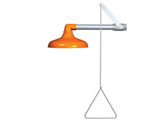 Name:Use: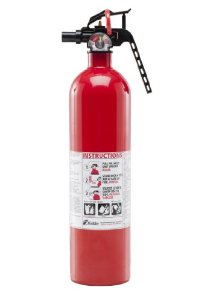 Name:Use: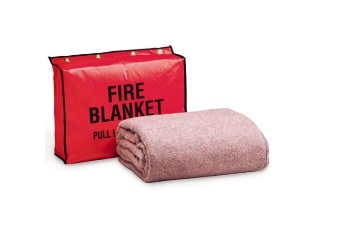 Name:Use: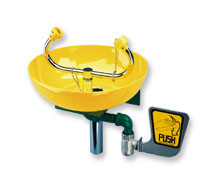 Name:Use: